TÍTULO DO TRABALLO DE INVESTIGACIÓNSOLICITANTESOLICITANTESOLICITANTESOLICITANTESOLICITANTESOLICITANTENOMEAPELIDOSNIFemailTELÉFONOCENTROCOAUTORESCOAUTORESCOAUTORESCOAUTORESCOAUTORESCOAUTORESNOMEAPELIDOSNIFemailTELÉFONOCENTROEnumerar, se procede, POTENCIAIS INDICADORES DE CALIDADE (índices de impacto, citas recibidas, etc). Acreditar adxuntando enlaces web, documentos escaneados, etc.RESUMO DA MEMORIA. (Adxuntar arquivo coa memoria - máx. 15 páxinas)RESUMO DA MEMORIA. (Adxuntar arquivo coa memoria - máx. 15 páxinas)RESUMO DA MEMORIA. (Adxuntar arquivo coa memoria - máx. 15 páxinas)RESUMO DA MEMORIA. (Adxuntar arquivo coa memoria - máx. 15 páxinas)RESUMO DA MEMORIA. (Adxuntar arquivo coa memoria - máx. 15 páxinas)RESUMO DA MEMORIA. (Adxuntar arquivo coa memoria - máx. 15 páxinas)RESUMO DA MEMORIA. (Adxuntar arquivo coa memoria - máx. 15 páxinas)RESUMO DA MEMORIA. (Adxuntar arquivo coa memoria - máx. 15 páxinas)SINATURA DO SOLICITANTE SINATURA DO SOLICITANTE SINATURA DO SOLICITANTE SINATURA DO SOLICITANTE SINATURA DO SOLICITANTE SINATURA DO SOLICITANTE SINATURA DO SOLICITANTE SINATURA DO SOLICITANTE Lugar e dataLugar e dataLugar e dataLugar e dataLugar e dataLugar e dataLugar e dataLugar e data,dede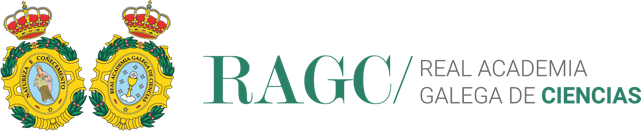 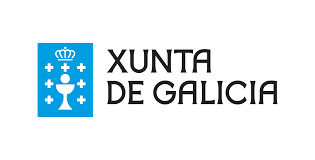 NOTA ADXUNTOSAdxuntar nun único arquivo en formato PDF, máximo 5MB, formulario, autorizacións, documentos acreditativos, patentes, etc.